Studerandenas Idrottsförbunds förbundsmöte2–3.11.2022, Vuokatti idrottsinstitut
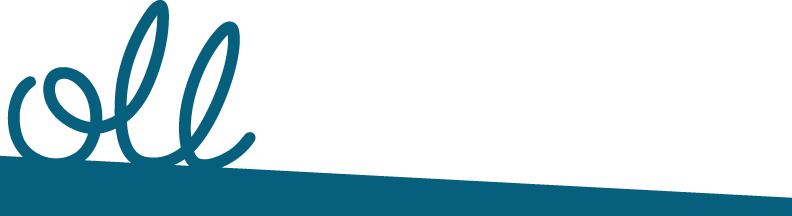 Förteckning över det ordinarie förbundsmötets handlingarHandling 1: 	Kallelse till förbundsmötetHandling 2: 	Tidtabell för förbundsmötetHandling 3: 	Styrelsens förslag till dagordning för förbundsmötet	Handling 4: 	Styrelsens förslag till mötesordning för förbundsmötetHandling 5:	Styrelsens redogörelse för förbundets verksamhet 1.1–30.9.2022			Bilaga: Möteskalender 2022		Bilaga: Kvartalsrapport 3/2022Handling 6:	Interimsutvärdering av OLL:s strategi 2021–2023Handling 7:	Redogörelse för Studerandenas Idrottsförbunds framtida medlemskapsmodellHandling 8: 	Verksamhetsberättelse 2021		Bilaga: Möteskalender 2021Handling 9:	Bokslut, revisionsberättelse och verksamhetsgranskningsberättelse 2021Handling 10: 	Styrelsens förslag till ställningstagande från förbundsmötet (delas ut till deltagarna den 31 oktober 2022)Handling 11:	Styrelsens förslag till förbundets verksamhetsplan 2023Handling 12: 	Styrelsens förslag till förbundets budget 2023		Bilaga: Bakgrund till budgeten 2023Handling 13:	Styrelsens förslag till förbundets likabehandlingsplanHandling 14: 	OLL:s grundstadgarHandling 1: Kallelse till förbundsmötetBästa medlemmar,ni är hjärtligt välkomna till Studerandenas Idrottsförbund (OLL) rf:s ordinarie förbundsmöte 2‒3.11.2022! Förbundsmötet hålls i Vuokatti idrottsinstitut. Det är också möjligt att delta i evenemanget via distansförbindelse. Registrering och granskning av fullmakter inleds onsdagen den 2 november kl. 8.30 och det ordinarie förbundsmötet börjar kl. 9.30. Förbundsmötet avslutas torsdagen den 3 november cirka kl. 13. Efter mötet anordnas en gemensam busstransport till Kajana järnvägsstation.Inför förbundsmötet tisdagen den 1.11. ett diskussionsevenemang kommer att hållas om förbundets framtid. Förutom förbundsmöte delegater bjuder vi in ​​representanter för alla student- och studerandekårerna till evenemanget. Man kan också delta i evenemanget på distans.Enligt 8 § i förbundets stadgar arrangeras ordinarie förbundsmöte årligen under perioden 1 oktober‒10 december. På förbundsmötet behandlas ärenden i enlighet med 16 § i förbundets stadgar. Handlingarna från förbundets remissrunda finns tillgängliga från och med 5.9.2022 på OLL:s webbplats.Vad gäller rösträtt och fullmakter under förbundsmötet definierar 6 § i förbundets stadgar:”Varje ordinarie medlem som grundar sig på personmedlemskap har en (1) röst för varje påbörjat tvåtusental (2 000) personmedlemmar.Varje ordinarie medlem i förbundsform har en (1) röst för vart och ett av sina medlemsorganisationers påbörjade tvåtusental (2 000) personmedlemmar.En samarbetsmedlem har en (1) röst.Varje röstberättigad delegat ska ha en fullmakt av vilken delegatens röstantal framgår. Om en ordinarie medlem sänder fler än en röstberättigad delegat till förbundets möten, bör antalet röster som varje delegat är berättigad att använda framgå av fullmakten utfärdad av den ordinarie medlemmen. En delegat kan representera endast en medlem och använda högst tre (3) röster. En medlem som inte har erlagt medlemsavgiften för det pågående året är inte berättigad till röstberättigade delegater.”OLL:n medlemsorganisationers röstantal i det här årets förbundsmöte finns som bilaga.Vi erbjuder busstransport från Kajana järnvägsstation till mötesplatsen. Bussen avgår på tisdagen 1.11 kl. 15.00 från Kajana järnvägsstation. Bussen hämtar dem som anmält sig till transporten tillbaka till Kajana järnvägsstation efter att förbundsmötet avslutats på torsdag. Tidtabeller kommer att bekräftas när tågförbindelserna är bekräftade.Deltagaravgiften för förbundsmötet är 160 €/person i dubbelrum eller 200 €/person i enkelrum. Deltagaravgiften utan logi är 80 €/dag eller 120 €/två dagar. Deltagaravgiften inkluderar logi, måltider 1–3.11 och motion samt buss mellan Kajana–Vuokatti–Kajana. OLL ersätter inte några andra resekostnader för förbundsmötet. För diskussionevenemang den 1.11 deltagandet är gratis, och de som ensamma deltar i evenemanget kan beställa middag för €20.Avgiften för distansdeltagande är 50 euro per delegat. I avgiften för distansdeltagande ingår tillgång till och stöd för videokonferensförbindelsen och det elektroniska röstningssystemet.Förbundsmötet, inkvarteringen och måltiderna ordnas i tillgängliga lokaler. Förbundsmöteslokalen har inte en induktionsslinga. Anmäl dig till förbundsmötet senast söndagen den 28 september 2022 på adressen https://www.oll.fi/sv/for-medlemsorganisationer/forbundsmotet/forbundsmote-2022/. Vänligen observera att anmälan är bindande och deltagaravgiften återbetalas inte. Vi ber er skicka kopiorna på fullmakterna inklusive antal röster och namnteckningar senast fredagen den 28 oktober 2022 kl. 16 till generalsekreterare Niko Peltokangas (niko.peltokangas@oll.fi).  Delegaterna bör ha med sig fullmakten i original till förbundsmötet. Vi ses på Vuokatti i november! På Studerandenas Idrottsförbunds vägnarEssi Lumme 					Niko Peltokangasordförande					generalsekreterareHandling 2: Tidtabell för förbundsmötetTisdag 1.11.202215.40 	Gemensam busstransport från Kajana järnvägsstation till Vuokatti idrottsinstitut17.00 	Diskussionsevenemang om förbundets framtida medlemskapsmodell19.30 	MiddagOnsdag 2.11.20228.30 	Registrering till förbundsmötet börjar9.00 	Förbundsmötet öppnas9.45 	Högtidstal och hälsningar
12.00	Lunch13.00 	Förbundsmötet fortsätterKaffepaus
15.00	ArbetsgrupperBudget för 2023, medlemsavgifterna för 2023 och likabehandlingsplanVerksamhetsplan för 2023 och ställningstagande från förbundsmötet	Arbetsgrupperna håller paus enligt behov
18.00 	Motion19.30 	MiddagTorsdag 3.11.20228.00 	Paneldebatt med styrelse- och ordförandekandidaternaPaus 9.00	Förbundsmötet fortsätter
11.30	Lunch
12.30	Förbundsmötet fortsätter  Kaffepaus13.30	Förbundsmötet avslutasBusstransport till Kajana järnvägsstationHandling 3: Styrelsens förslag till dagordning för förbundsmötet1. Mötet öppnas		Förbundets ordförande öppnar mötet.		Trakasserier presenterar reglerna för tryggare rum.2. Konstaterande av mötets laglighet och beslutsförhetEnligt § 8 i förbundets stadgar arrangeras OLL:s ordinarie förbundsmöte årligen under perioden 1.10–10.12.Enligt § 9 i förbundets stadgar är förbundsmötet lagligt sammankallat då de handlingar som behövs för att behandla ärenden på föredragningslistan och möteskallelsen skickats till medlemmarna minst 21 dagar innan förbundsmötet.Förbundsmötet är enligt förbundets stadgar § 9 beslutsfört då kallelsen levererats i enlighet med stadgarna.- - -Möteskallelsen har skickats till medlemsorganisationerna 5.9.2022 och föredragningslistan jämte handlingar 18.10.2022.Förbundsmötets ordinarie delegater fastställs.3. Val av mötesordförande                              	Förslag:   	Styrelsen föreslår att Bennie Wardi väljs till mötesordförande.Beslut:     4. Val av protokolljusterareFörslag:   	Styrelsen föreslår att mötet väljer två protokolljusterare och ersättare för dem.Beslut: 	5. Val av rösträknareFörslag:   	Styrelsen föreslår att mötet väljer fyra rösträknare.Beslut: 	6. Godkännande av dagordning för förbundsmötet(Handling 3)Förslag:   	Styrelsen föreslår att föredragningslistan antas som dagordning för mötet.Beslut: 7. Godkännande av mötesordning för förbundsmötet(Handling 4)Förslag:   	Styrelsen föreslår att det bifogade förslaget antas som mötesordning.	Styrelsen föreslår att Nita Vallimäki och Joonas Suikula väljs till ordförande för arbetsgrupperna samt att generalsekreterare Niko Peltokangas, specialsakkunnig inom högskoleidrott Jussi Ansala, sakkunnig inom evenemang och utbildning Markku Rantahalvari och högskoleidrott koordinator Jorma Alastalo väljs till sekreterare för arbetsgrupperna.Beslut: 	8. Anmälningsärenden8.1 Hälsningar till OLL:s förbundsmöte8.2 Utdelning av prisen OLL-pokalen och Årets Flamma samt eventuella andra utmärkelserOLL-pokalen förlänas årligen en studentsammanslutning som utmärkt sig inom motion och idrott. Avsikten med pokalen är att sporra studentsammanslutningar att arrangera idrottsaktiviteter och att delta i evenemang. OLL:s styrelse beslutar vem som får pokalen.Priset Årets Flamma förlänas årligen till någon som aktivt arbetat med motion och idrott och som osjälviskt och med brinnande hjärta gett sin tid till förmån för studentidrott. OLL:s styrelse beslutar vem som får priset Årets Flamma.8.3 Styrelsens redogörelse för förbundets verksamhet 1.1–30.9.2022 (Handling 5) 8.4. Interimsutvärdering av OLL:s strategi 2021–2023(Handling 6)8.5 Redogörelse för Studerandenas Idrottsförbunds framtida medlemskapsmodell(Handling 7)9. OLL:s verksamhetsberättelse för 2021 och eventuella åtgärder som den föranleder (Handling 8)DiskussionFörslag:   	OLL:s verksamhetsberättelse för år 2021 antecknas för kännedom.Beslut: 	10. Bokslut 2021, revisionsberättelse och verksamhetsgranskningsberättelse(Handling 9)DiskussionFörslag:   	Bokslutet 2021 fastställs. Revisionsberättelsen och verksamhetsgranskningsberättelsen antecknas för kännedom.Beslut: 	11. Beviljande av ansvarsfrihet för ansvarsskyldigaDiskussion(Handling 9)Bakgrund:  	Förbundets revisor och verksamhetsgranskare förordar i sin revisionsberättelse och verksamhetsgranskningsberättelse att ansvarsfrihet beviljas för de ansvarsskyldiga.Förslag:   	Beslut: 	12. Styrelsens förslag till ställningstagande från förbundsmötet(Handling 10)RemissdebattFörslag:   	Styrelsen föreslår att förbundsmötet behandlar styrelsens förslag till ställningstagande från förbundsmötet, för en allmän diskussion och remitterar ärendet till en arbetsgrupp.

Styrelsen föreslår att ärendet behandlas i arbetsgrupp B.Beslut: 	13. Styrelsens förslag till förbundets verksamhetsplan och budget för 2023(Handlingar 11–12)RemissdebattFörslag:   	Styrelsen föreslår att förbundsmötet behandlar styrelsens förslag till verksamhetsplan och budget för Studerandenas Idrottsförbund för år 2023, för en allmän diskussion och remitterar ärendena till arbetsgrupperna.

Styrelsen föreslår att verksamhetsplanen behandlas i arbetsgrupp B och budgeten i arbetsgrupp A.Beslut: 	14. Beslut om medlemsavgifter för 2023 och straffränta för försenade medlemsavgifterRemissdebattFörslag:   	Styrelsen föreslår att förbundsmötet fastställer medlemsavgiften för år 2023 till 0,60 euro per personmedlem i medlemsorganisationen ellerför medlemsorganisation i förbundsform till 0,60 euro per personmedlem i medlemsorganisationen och minimibeloppet för medlemsavgiften till 200 euro per medlemsorganisation samtför samarbetsmedlemmar till 500 euro per samarbetsmedlem.Straffränta för försenade medlemsavgifter enligt räntelagens gällande referensränta plus sju procent.

OLL samlar medlemsantalsuppgifterna med hjälp av en särskild enkät, som fylls i av varje medlemsorganisation. Medlemsorganisationerna anmäler sina medlemsantal varje höst före årets utgång. Beloppet av medlemsavgiften beror på det medlemsantal som anmäldes det föregående året.

Styrelsen föreslår att ärendet behandlas i arbetsgrupp A.Beslut: 	15. Styrelsens förslag till förbundets likabehandlingsplan(Handling 13)RemissdebattFörslag:	Styrelsen föreslår att förbundsmötet behandlar styrelsens förslag till det likabehandlingsplan för Studerandenas Idrottsförbund, för en allmän diskussion och remitterar ärendet till en arbetsgrupp.

Styrelsen föreslår att likabehandlingsplanet behandlas i arbetsgrupp B.Beslut:16. Val av förbundsordförandeRemissdebattBakgrund: 	I förbundets grundstadgar (antagna 11.11.2021) sägs följande om val av styrelse:
7 § (Valbarhet)      	
Förbundets tjänstemän är inte valbara i val av ordförande, vice ordförande och styrelsemedlemmar.
16 § (Förbundsstämman/Förbundsstämmans uppgifter)
Väljer ordförande, vice ordförande och styrelsemedlemmar.

19 § (Styrelsen/Sammansättning)
Till förbundets styrelse hör styrelseordföranden, en eller två (1–2) vice ordförande och en eller två (1–2) övriga medlemmar. Styrelsens medlemsantal är minst tre (3) medlemmar, och den kan även bestå av en ordförande och två (2) vice ordförande.

20 § (Styrelsen/Mandatperiod)
Styrelsens mandatperiod är ett (1) kalenderår.Förslag:    	Styrelsen föreslår attförbundsmötet väljer ordförande för förbundet.ordförande erhåller ett arvode på 1 700 euro i månaden i enlighet med förbundets budget.de personer som nominerats som ordförandekandidater presenterar sig för förbundsmötet och intervjuas i en paneldebatt.Beslut: 	17. Val av medlemmar i förbundets styrelseRemissdebattBakgrund: 	I förbundets grundstadgar (antagna 3.11.2011) sägs följande om val av styrelse:

7 § (Valbarhet)      	
Förbundets tjänstemän är inte valbara i val av ordförande, vice ordförande och styrelsemedlemmar.

16 § (Förbundsstämman/Förbundsstämmans uppgifter)
Väljer ordförande, vice ordförande och styrelsemedlemmar.

19 § (Styrelsen/Sammansättning)
Till förbundets styrelse hör styrelseordföranden, en eller två (1–2) vice ordförande och en eller två (1–2) övriga medlemmar. Styrelsens medlemsantal är minst tre (3) medlemmar, och den kan även bestå av en ordförande och två (2) vice ordförande.

20 § (Styrelsen/Mandatperiod)
Styrelsens mandatperiod är ett (1) kalenderår.Förslag:    	Styrelsen föreslår attförbundsmötet väljer två vice ordförande och en styrelsemedlem.vice ordförande erhåller ett arvode på 1 250 euro i månaden i enlighet med förbundets budget.styrelsemedlem erhåller ett arvode på 2 200 euro om året i enlighet med förbundets budget.de personer som nominerats till styrelsen presenterar sig för förbundsmötet och intervjuas i en paneldebatt.Beslut: 	(1:a mötesdagen)(2:a mötesdagen)18. Styrelsens förslag till ställningstagande från förbundsmötet(Handling 10)DiskussionFörslag:   	Styrelsen föreslår att förbundsmötet behandlar de ändringsförslag som inkommit under den allmänna diskussionen och som arbetsgrupperna antagit och fattar beslut om ställningstagande från Studerandenas Idrottsförbunds förbundsmöte.Beslut: 	19. Beslut om medlemsavgifter för 2023 och straffränta för försenade medlemsavgifterDiskussionFörslag:   	Styrelsen föreslår att förbundsmötet fastställer medlemsavgiften för år 2023  till 0,60 euro per personmedlem i medlemsorganisationen eller för medlemsorganisation i förbundsform till 0,60 euro per personmedlem i medlemsorganisationen, och minimibeloppet för medlemsavgiften till 200 euro per medlemsorganisation samt för samarbetsmedlemmar till 500 euro per samarbetsmedlem. Straffränta för försenade medlemsavgifter enligt räntelagens gällande referensränta plus sju procent.OLL samlar medlemsantalsuppgifterna med hjälp av en särskild enkät, som fylls i av varje medlemsorganisation. Medlemsorganisationerna anmäler sina medlemsantal varje höst före årets utgång. Beloppet av medlemsavgiften beror på det medlemsantal som anmäldes det föregående året.Beslut: 	20. Styrelsens förslag till förbundets verksamhetsplan och budget för 2023(Handlingar 11–12)DiskussionFörslag:   	Styrelsen föreslår att förbundsmötet behandlar de ändringsförslag som inkommit under den allmänna diskussionen och som arbetsgrupperna antagit och fattar beslut om verksamhetsplan och budget för år 2023.Beslut: 	21. Styrelsens förslag till förbundets likabehandlingsplan(Handling 13)DiskussionFörslag:   	Styrelsen föreslår att förbundsmötet behandlar de ändringsförslag som inkommit under den allmänna diskussionen och som arbetsgrupperna antagit och fattar beslut om det likabehandlingsplan.Beslut: 	 22. Val av förbundsordförandeDiskussionFörslag:   	Val av ordförande för förbundet.Ordförande erhåller ett arvode på 1 700 euro i månaden i enlighet med förbundets budget.Beslut: 	23. Val av medlemmar i förbundets styrelseDiskussionFörslag:    	Val av två vice ordförande och en styrelsemedlem för förbundet.Vice ordförande erhåller ett arvode på 1 250 euro i månaden i enlighet med förbundets budget. Styrelsemedlemmar erhåller ett arvode på 2 200 euro om året i enlighet med förbundets budget.Beslut: 	24. Val av revisor och verksamhetsgranskare för förbundet för 2023DiskussionFörslag:    	Till revisor för förbundet väljs KPMG Oy, till verksamhetsgranskare Kaisa Larjomaa och till ställföreträdande verksamhetsgranskare Jussi Sallinen för år 2023.Beslut:25. Övriga ärendenFörslag:   	Beslut:26. Mötet avslutas Handling 4: Styrelsens förslag till mötesordning för förbundsmötetPå förbundsmötet följs förbundets stadgar och den här mötesordningen som tolkas av mötesordföranden. En detaljerad anvisning om användning av omröstningssystemet och fjärrförbindelse samt länkar med lösenord skickas till mötesrepresentanterna före förbundsmötet.Det förutsätts att de som deltar i förbundsmötet är bekanta med stadgarna. Stadgarna fås på begäran av mötets sekreterare och de finns på adressen https://www.oll.fi/sv/oll/dokument-som-styr-verksamheten/grundsstadga/ Förbundsmötets mötesordning ger praktiska anvisningar för hur vi arbetar under mötet. De här anvisningarna utgör endast en komplettering till stadgarna.På förbundsmötet har, förutom styrelsen, endast delegater med rösträtt förslagsrätt.

Förbundets styrelsemedlemmar och förbundets anställda samt revisorer och verksamhetsgranskare har närvaro- och yttranderätt. Dessutom har suppleanter, inbjudna gäster, observatörer samt representanter för media närvarorätt, likaså alla till vilka ordföranden har beviljat närvarorätt.Ett namnupprop genomförs i början av förbundsmötet, efter pauserna, och om så krävs, före den ordinarie omröstningen. Användningen av rösträtten och mötets beslutsförhet avgörs av dessa namnupprop, om inte ordföranden av särskilda skäl anger något annat.Anföranden hålls från talarstolen eller bakom ordförandens bord. Distansdeltagarna håller anförandena via egen dator med videon påslagen. Om så krävs kan ordföranden bevilja undantag till dessa.
Mötets ordförande har rätt att begränsa antalet anföranden och talartiden om förbundsmötets tidtabell kräver det. Ordföranden kan avbryta ett anförande som inte gäller ärendet under behandling eller som överskrider maximitiden för ett anförandes längd. 

Begäran om ordet sker alltid skriftligen och ordet ges i samma ordning som det begärts, med undantag av anföranden som gäller ärendet under behandling och som hålls av förbundets styrelse eller anställda. Om anförandet eller huvuddragen i det har skrivits ner bör det dokumentet lämnas in till mötets sekreterare för att antecknas som bilaga till protokollet.Alla förslag måste lämnas in elektroniskt och färdigformulerade till mötets sekreterare före anförandet. Förslagen ska lämnas in genom att fylla i en elektronisk blankett som meddelas på förbundsmötet.

Av ändringsförslaget ska framgå namn på den som kommer med förslaget och den som understöder förslaget, handling, punkt i handlingen och ett eventuellt kapitel, eventuella rader och själva ändringsförslaget. Vid val behövs inte någon som understöder förslaget.Vid omröstning i en sakfråga avgör ordföranden om en provomröstning ordnas. Om provomröstningens resultat är klart kan mötet avgöra frågan enligt resultatet. I annat fall ordnas en egentlig omröstning.Den ordinarie omröstningen sker genom ett särskilt fastställt omröstningssystem. Varje röstberättigad mötesrepresentant har fått ett personligt ID för att använda systemet. Den ordinarie omröstningen genomförs vanligtvis öppet.Sluten omröstning används endast vid val och om det begärs på det sätt som föreskrivs i stadgarna eller om mötesordförande så beslutar.Vid val av ordförande måste kandidaten erhålla absolut majoritet av de avgivna rösterna för att bli vald. Om ingen får en absolut majoritet, ordnas en omröstning mellan de två som fått flest röster i den första röstningen. När rösterna fördelas lika avgör lotten. Val sker som sluten omröstning.Vice ordförande och styrelsemedlem(mar) väljs genom individuella proportionella val. Väljaren kan rösta högst på så många kandidater som är uppställda. Väljaren antecknar sina kandidaters namn på sin valsedel i den ordning som denne önskar att kandidaterna blir valda. Varje given röst fördelas mellan kandidaterna som antecknats på valsedeln på så sätt att den som är först på valsedeln får en röst, den andra en halv röst, den tredje en tredjedels röst osv. De valda fastställs i den ordning som kandidaterna har fått röster.
Valsedeln förkastas om det på den har skrivits fler namn än det finns platser i styrelsen. Vid lika antal röster avgör lotten. Val sker som sluten omröstning.Förbundsmötet utser två arbetsgrupper som behandlar följande ärenden:

Arbetsgrupp A diskuterar budgeten för 2023medlemsavgifternasamt likabehandlingsplan.
	Arbetsgrupp B diskuterarverksamhetsplanen 2023samt ställningstagandet från förbundsmötet.Arbetsgruppernas uppgift är att diskutera de viktigaste och mest aktuella frågorna inom varje verksamhetsområde och bereda ifrågavarande handlingar inför beslutsfattande. Arbetsgruppen kan för förbundsmötet presentera ändringsförslag för de punkter som den har behandlat. Ordförande och sekreterare för arbetsgrupperna är de personer som förbundsmötet har valt. Endast röstberättigade delegater får delta i arbetsgrupperna.En förbundsmötesrepresentant får anmäla sig som röstberättigad i endast en (1) arbetsgrupp. När du anmäler dig till en arbetsgrupp ska du ange hur många röster du som representant kommer att använda i arbetsgruppen. Representanter som utses av en medlemsorganisation får i arbetsgrupperna använda högst samma antal röster som anges i förbundets stadgar och i samband med den ordinarie anmälan till förbundsmötet. Eventuella omröstningar i arbetsgrupper förrättas via ett särskilt fastställt röstningssystem. Förbundsmötet följer de Regler för tryggare rum som godkänts av varje förbundsmötesrepresentant i samband med anmälan.